
INSTRUCTIONS:   You can only register for one option/combination per period, it is not possible to combine options within one period. Read the course descriptions carefully (see separate document), we do not have a add/drop period so it is not possible to change your course choice after arrival. 
Registration deadline: 20 May 2022
Please send this form by e-mail to: iro-incoming-fasos@maastrichtuniversity.nl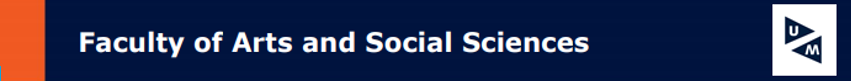   BA DIGITAL SOCIETY- FALL SEMESTER 2022-2023- Course overview and registration formPERIOD 1: 05-09-2022 – 28-10-2022 Please click the box(es) of your choice PERIOD 1: 05-09-2022 – 28-10-2022 Please click the box(es) of your choice PERIOD 1: 05-09-2022 – 28-10-2022 Please click the box(es) of your choice PERIOD 1: 05-09-2022 – 28-10-2022 Please click the box(es) of your choice CodeCourse descriptionECTSCourse                                                                             DSO2001Making Knowledge and Manufacturing Doubt7Skills   DSO2502Quantitative Data Analysis6PERIOD 2: 31-10-2022 -22-12-2022 Please click the box(es) of your choice PERIOD 2: 31-10-2022 -22-12-2022 Please click the box(es) of your choice PERIOD 2: 31-10-2022 -22-12-2022 Please click the box(es) of your choice PERIOD 2: 31-10-2022 -22-12-2022 Please click the box(es) of your choice MethodCodeCourse descriptionECTSCourseDSO1002Digitalisation and Politics8Skills   DSO1503Introduction to Digital Technologies I4                          ORCourse                                                                             DSO2002Artificial Society7Skills   DSO2503Maker Cultures6PERIOD 3: 09-01-2023 – 03-02-2023  Please click the box(es) of your choice                       PERIOD 3: 09-01-2023 – 03-02-2023  Please click the box(es) of your choice                       PERIOD 3: 09-01-2023 – 03-02-2023  Please click the box(es) of your choice                       PERIOD 3: 09-01-2023 – 03-02-2023  Please click the box(es) of your choice                       MethodCodeCourse descriptionECTSSkillsDSO1504What is Research? 5